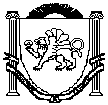 РЕСПУБЛИКА КРЫМНИЖНЕГОРСКИЙ РАЙОННОВОГРИГОРЬЕВСКИЙ СЕЛЬСКИЙ СОВЕТ46-я внеочередная сессия 1-го созываРЕШЕНИЕ №114 мая 2019 года	с. НовогригорьевкаОб исполнении бюджетаНовогригорьевского сельского Поселения Нижнегорского района Республики Крым за 2018 год.В соответствии со статьей 264.6 Бюджетного кодекса Российской Федерации, Федеральным законом от 06 октября 2003 года № 131-ФЗ « Об общих принципах организации местного самоуправления в Российской Федерации», Законом Республики Крым от 21.08.2014 года №54-ЗРК «Об основах местного самоуправления в Республике Крым», Уставом муниципального образования Новогригорьевское сельское поселение Нижнегорского района Республики Крым,Новогригорьевский сельский совет РЕШИЛ:1 Утвердить отчет об исполнении бюджета Новогригорьевского сельского поселения Нижнегорского района Республики Крым за 2018 год по доходам в сумме 3844219,85 руб., по расходам в сумме 3437502,70 руб.Дефицит бюджета -270 928,87 руб., профицит бюджета 406717,15 руб. (прилагается)2. Настоящее решение вступает в силу со дня его обнародывания.3. Решение обнародовать на Доске объявлений Новогригорьевского сельского совета Нижнегорского района Республики Крым и на сайте администрации Новогригорьевского сельского поселения http://novogrigor-adm91.ru/4 Контроль за исполнением настоящего решения возложить на постоянную комиссию по бюджетно-финансовым , экономическим и социальным вопросам.Председатель Новогригорьевского сельского совета                                                                                 А.М. ДанилинОТЧЕТ ОБ ИСПОЛНЕНИИ БЮДЖЕТАОТЧЕТ ОБ ИСПОЛНЕНИИ БЮДЖЕТАОТЧЕТ ОБ ИСПОЛНЕНИИ БЮДЖЕТАОТЧЕТ ОБ ИСПОЛНЕНИИ БЮДЖЕТАОТЧЕТ ОБ ИСПОЛНЕНИИ БЮДЖЕТАОТЧЕТ ОБ ИСПОЛНЕНИИ БЮДЖЕТАКОДЫФорма по ОКУД0503117на 1 января 2019 г.на 1 января 2019 г.на 1 января 2019 г.Дата01.01.2019по ОКПОНаименование
финансового органаАдминистрация Новогригорьевского сельского поселения Нижнегорского района Республики КрымАдминистрация Новогригорьевского сельского поселения Нижнегорского района Республики КрымАдминистрация Новогригорьевского сельского поселения Нижнегорского района Республики КрымГлава по БК903Наименование публично-правового образованияБюджет Новогригорьевского СПБюджет Новогригорьевского СПБюджет Новогригорьевского СПпо ОКТМО35631446Периодичность:месячная, квартальная, годоваямесячная, квартальная, годоваямесячная, квартальная, годоваяЕдиница измерения:руб.руб.руб.3831. Доходы бюджета1. Доходы бюджета1. Доходы бюджета1. Доходы бюджета1. Доходы бюджета1. Доходы бюджетаНаименование показателяКод строкиКод дохода по бюджетной классификацииУтвержденные бюджетные назначенияИсполненоНеисполненные назначения123456Доходы бюджета - всего010X3 220 129,003 844 219,850,00в том числе:НАЛОГОВЫЕ И НЕНАЛОГОВЫЕ ДОХОДЫ010000 10000000000000000840 000,001 464 090,850,00НАЛОГИ НА ПРИБЫЛЬ, ДОХОДЫ010000 10100000000000000505 800,00564 802,670,00Налог на доходы физических лиц010000 10102000010000110505 800,00564 802,670,00Налог на доходы физических лиц с доходов, источником которых является налоговый агент, за исключением доходов, в отношении которых исчисление и уплата налога осуществляются в соответствии со статьями 227, 227.1 и 228 Налогового кодекса Российской Федерации010000 10102010010000110505 800,00541 971,570,00Налог на доходы физических лиц с доходов, источником которых является налоговый агент, за исключением доходов, в отношении которых исчисление и уплата налога осуществляются в соответствии со статьями 227, 227.1 и 228 Налогового кодекса Российской Федерации (сумма платежа (перерасчеты, недоимка и задолженность по соответствующему платежу, в том числе по отмененному)010000 10102010011000110505 800,00541 698,330,00Налог на доходы физических лиц с доходов, источником которых является налоговый агент, за исключением доходов, в отношении которых исчисление и уплата налога осуществляются в соответствии со статьями 227, 227.1 и 228 Налогового кодекса Российской Федерации (пени по соответствующему платежу)010000 101020100121001100,00273,240,00Налог на доходы физических лиц с доходов, полученных от осуществления деятельности физическими лицами, зарегистрированными в качестве индивидуальных предпринимателей, нотариусов, занимающихся частной практикой, адвокатов, учредивших адвокатские кабинеты, и других лиц, занимающихся частной практикой в соответствии со статьей 227 Налогового кодекса Российской Федерации010000 101020200100001100,00135,200,00Налог на доходы физических лиц с доходов, полученных от осуществления деятельности физическими лицами, зарегистрированными в качестве индивидуальных предпринимателей, нотариусов, занимающихся частной практикой, адвокатов, учредивших адвокатские кабинеты, и других лиц, занимающихся частной практикой в соответствии со статьей 227 Налогового кодекса Российской Федерации (сумма платежа (перерасчеты, недоимка и задолженность по соответствующему платежу, в том числе по отмененному)010000 101020200110001100,00135,200,00Налог на доходы физических лиц с доходов, полученных физическими лицами в соответствии со статьей 228 Налогового кодекса Российской Федерации010000 101020300100001100,0022 695,900,00Налог на доходы физических лиц с доходов, полученных физическими лицами в соответствии со статьей 228 Налогового кодекса Российской Федерации (сумма платежа (перерасчеты, недоимка и задолженность по соответствующему платежу, в том числе по отмененному)010000 101020300110001100,0022 200,100,00Налог на доходы физических лиц с доходов, полученных физическими лицами в соответствии со статьей 228 Налогового кодекса Российской Федерации (пени по соответствующему платежу)010000 101020300121001100,004,400,00Налог на доходы физических лиц с доходов, полученных физическими лицами в соответствии со статьей 228 Налогового кодекса Российской Федерации (суммы денежных взысканий (штрафов) по соответствующему платежу согласно законодательству Российской Федерации)010000 101020300130001100,00491,400,00НАЛОГИ НА СОВОКУПНЫЙ ДОХОД010000 1050000000000000093 000,00151 691,000,00Единый сельскохозяйственный налог010000 1050300001000011093 000,00151 691,000,00Единый сельскохозяйственный налог010000 1050301001000011093 000,00151 691,000,00Единый сельскохозяйственный налог (сумма платежа (перерасчеты, недоимка и задолженность по соответствующему платежу, в том числе по отмененному)010000 1050301001100011093 000,00151 691,000,00НАЛОГИ НА ИМУЩЕСТВО010000 1060000000000000053 000,00532 986,440,00Земельный налог010000 1060600000000011053 000,00532 986,440,00Земельный налог с организаций010000 1060603000000011053 000,0038 633,0014 367,00Земельный налог с организаций, обладающих земельным участком, расположенным в границах сельских поселений010000 1060603310000011053 000,0038 633,0014 367,00Земельный налог с организаций, обладающих земельным участком, расположенным в границах сельских поселений (сумма платежа (перерасчеты, недоимка и задолженность по соответствующему платежу, в том числе по отмененному)010000 1060603310100011053 000,0038 633,0014 367,00Земельный налог с физических лиц010000 106060400000001100,00494 353,440,00Земельный налог с физических лиц, обладающих земельным участком, расположенным в границах сельских поселений010000 106060431000001100,00494 353,440,00Земельный налог с физических лиц, обладающих земельным участком, расположенным в границах сельских поселений (сумма платежа (перерасчеты, недоимка и задолженность по соответствующему платежу, в том числе по отмененному)010000 106060431010001100,00494 230,000,00Земельный налог с физических лиц, обладающих земельным участком, расположенным в границах сельских поселений (пени по соответствующему платежу)010000 106060431021001100,00123,440,00ГОСУДАРСТВЕННАЯ ПОШЛИНА010000 1080000000000000020 000,0029 290,000,00Государственная пошлина за совершение нотариальных действий (за исключением действий, совершаемых консульскими учреждениями Российской Федерации)010000 1080400001000011020 000,0029 290,000,00Государственная пошлина за совершение нотариальных действий должностными лицами органов местного самоуправления, уполномоченными в соответствии с законодательными актами Российской Федерации на совершение нотариальных действий010000 1080402001000011020 000,0029 290,000,00Государственная пошлина,подлежащая зачислению в бюджеты муниципальных образований010000 1080402001100011020 000,0029 290,000,00ДОХОДЫ ОТ ИСПОЛЬЗОВАНИЯ ИМУЩЕСТВА, НАХОДЯЩЕГОСЯ В ГОСУДАРСТВЕННОЙ И МУНИЦИПАЛЬНОЙ СОБСТВЕННОСТИ010000 1110000000000000021 800,0058 491,190,00Доходы, получаемые в виде арендной либо иной платы за передачу в возмездное пользование государственного и муниципального имущества (за исключением имущества бюджетных и автономных учреждений, а также имущества государственных и муниципальных унитарных предприятий, в том числе казенных)010000 1110500000000012021 800,0058 491,190,00Доходы, получаемые в виде арендной платы за земли после разграничения государственной собственности на землю, а также средства от продажи права на заключение договоров аренды указанных земельных участков (за исключением земельных участков бюджетных и автономных учреждений)010000 1110502000000012021 800,0045 491,190,00Доходы, получаемые в виде арендной платы, а также средства от продажи права на заключение договоров аренды за земли, находящиеся в собственности сельских поселений (за исключением земельных участков муниципальных бюджетных и автономных учреждений)010000 1110502510000012021 800,0045 491,190,00Доходы от сдачи в аренду имущества, находящегося в оперативном управлении органов государственной власти, органов местного самоуправления, государственных внебюджетных фондов и созданных ими учреждений (за исключением имущества бюджетных и автономных учреждений)010000 111050300000001200,0013 000,000,00Доходы от сдачи в аренду имущества, находящегося в оперативном управлении органов управления сельских поселений и созданных ими учреждений (за исключением имущества муниципальных бюджетных и автономных учреждений)010000 111050351000001200,0013 000,000,00ПРОЧИЕ НЕНАЛОГОВЫЕ ДОХОДЫ010000 11700000000000000146 400,00126 829,5519 570,45Прочие неналоговые доходы010000 11705000000000180146 400,00126 829,5519 570,45Прочие неналоговые доходы бюджетов сельских поселений010000 11705050100000180146 400,00126 829,5519 570,45БЕЗВОЗМЕЗДНЫЕ ПОСТУПЛЕНИЯ010000 200000000000000002 380 129,002 380 129,000,00БЕЗВОЗМЕЗДНЫЕ ПОСТУПЛЕНИЯ ОТ ДРУГИХ БЮДЖЕТОВ БЮДЖЕТНОЙ СИСТЕМЫ РОССИЙСКОЙ ФЕДЕРАЦИИ010000 202000000000000002 380 129,002 380 129,000,00Дотации бюджетам бюджетной системы Российской Федерации010000 202100000000001512 292 669,002 292 669,000,00Дотации на выравнивание бюджетной обеспеченности010000 202150010000001512 067 669,002 067 669,000,00Дотации бюджетам сельских поселений на выравнивание бюджетной обеспеченности010000 202150011000001512 067 669,002 067 669,000,00Дотации бюджетам сельских поселений на выравнивание бюджетной обеспеченности за счет средств бюджета района010000 2021500110000115181 800,0081 800,000,00Дотации бюджетам на поддержку мер по обеспечению сбалансированности бюджетов010000 20215002000000151225 000,00225 000,000,00Дотации бюджетам сельских поселений на поддержку мер по обеспечению сбалансированности бюджетов010000 20215002100000151225 000,00225 000,000,00Субвенции бюджетам бюджетной системы Российской Федерации010000 2023000000000015187 460,0087 460,000,00Субвенции местным бюджетам на выполнение передаваемых полномочий субъектов Российской Федерации010000 202300240000001511 081,001 081,000,00Субвенции бюджетам сельских поселений на выполнение передаваемых полномочий субъектов Российской Федерации010000 202300241000001511 081,001 081,000,00Субвенции бюджетам сельских поселений на выполнение передаваемых полномочий субъектов Российской Федерации (в сфере административной ответственности)010000 202300241000021511 081,001 081,000,00Субвенции бюджетам на осуществление первичного воинского учета на территориях, где отсутствуют военные комиссариаты010000 2023511800000015186 379,0086 379,000,00Субвенции бюджетам сельских поселений на осуществление первичного воинского учета на территориях, где отсутствуют военные комиссариаты010000 2023511810000015186 379,0086 379,000,002. Расходы бюджета2. Расходы бюджета2. Расходы бюджета2. Расходы бюджета2. Расходы бюджета2. Расходы бюджетаНаименование показателяКод строкиКод расхода по бюджетной классификацииУтвержденные бюджетные назначенияИсполненоНеисполненные назначения123456Расходы бюджета - всего200X3 491 057,873 437 502,7053 555,17в том числе:ОБЩЕГОСУДАРСТВЕННЫЕ ВОПРОСЫ200000 0100 0000000000 0002 879 359,002 876 855,702 503,30Функционирование высшего должностного лица субъекта Российской Федерации и муниципального образования200000 0102 0000000000 000725 095,00725 094,220,78Муниципальная программа "Обеспечение деятельности администрации Новогригорьевского сельского поселения Нижнегорского района Республики Крым по решению вопросов местного значения на 2018 год и плановый период 2019 и 2020 годы"200000 0102 0100000000 000725 095,00725 094,220,78Расходы на выплаты по оплате труда и обеспечение деятельности лиц, замещающих муниципальные должности в рамках муниципальной программы " Обеспечение деятельности администрации Новогригорьевского сельского поселения Нижнегорского района Республики Крым по решению вопросов местного значения на 2017 год"200000 0102 010000019О 000725 095,00725 094,220,78Расходы на выплаты персоналу в целях обеспечения выполнения функций государственными (муниципальными) органами, казенными учреждениями, органами управления государственными внебюджетными фондами200000 0102 010000019О 100725 095,00725 094,220,78Расходы на выплаты персоналу государственных (муниципальных) органов200000 0102 010000019О 120725 095,00725 094,220,78Фонд оплаты труда государственных (муниципальных) органов200000 0102 010000019О 121556 908,00556 908,000,00Взносы по обязательному социальному страхованию на выплаты денежного содержания и иные выплаты работникам государственных (муниципальных) органов200000 0102 010000019О 129168 187,00168 186,220,78Функционирование Правительства Российской Федерации, высших исполнительных органов государственной власти субъектов Российской Федерации, местных администраций200000 0104 0000000000 0002 116 622,002 114 119,482 502,52Муниципальная программа "Обеспечение деятельности администрации Новогригорьевского сельского поселения Нижнегорского района Республики Крым по решению вопросов местного значения на 2018 год и плановый период 2019 и 2020 годы"200000 0104 0100000000 0002 115 541,002 113 038,482 502,52Расходы на обеспечение деятельности органов местного самоуправления в рамках муниципальной программы" Обеспечение деятельности администрации Новогригорьевского сельского поселения Нижнегорского района Республики Крым по решению вопросов местного значения на 2017 год"200000 0104 0100000190 0002 115 541,002 113 038,482 502,52Расходы на выплаты персоналу в целях обеспечения выполнения функций государственными (муниципальными) органами, казенными учреждениями, органами управления государственными внебюджетными фондами200000 0104 0100000190 1001 711 696,001 711 641,0354,97Расходы на выплаты персоналу государственных (муниципальных) органов200000 0104 0100000190 1201 711 696,001 711 641,0354,97Фонд оплаты труда государственных (муниципальных) органов200000 0104 0100000190 1211 314 666,001 314 624,4341,57Взносы по обязательному социальному страхованию на выплаты денежного содержания и иные выплаты работникам государственных (муниципальных) органов200000 0104 0100000190 129397 030,00397 016,6013,40Закупка товаров, работ и услуг для обеспечения государственных (муниципальных) нужд200000 0104 0100000190 200401 845,00400 640,461 204,54Иные закупки товаров, работ и услуг для обеспечения государственных (муниципальных) нужд200000 0104 0100000190 240401 845,00400 640,461 204,54Прочая закупка товаров, работ и услуг200000 0104 0100000190 244401 845,00400 640,461 204,54Иные бюджетные ассигнования200000 0104 0100000190 8002 000,00756,991 243,01Уплата налогов, сборов и иных платежей200000 0104 0100000190 8502 000,00756,991 243,01Уплата иных платежей200000 0104 0100000190 8532 000,00756,991 243,01Иные расходы на обеспечение муниципальных образований200000 0104 9100000000 0001 081,001 081,000,00Мероприятия в сфере административной ответственности200000 0104 9170000000 0001 081,001 081,000,00Непрограммные расходы на обеспечение функций муниципальных образований200000 0104 9170200000 0001 081,001 081,000,00Расходы бюджетов муниципальных образований на осуществление переданных органам местного самоуправления в Республике Крым государственных полномочий в сфере административной ответственности200000 0104 9170271400 0001 081,001 081,000,00Закупка товаров, работ и услуг для обеспечения государственных (муниципальных) нужд200000 0104 9170271400 2001 081,001 081,000,00Иные закупки товаров, работ и услуг для обеспечения государственных (муниципальных) нужд200000 0104 9170271400 2401 081,001 081,000,00Прочая закупка товаров, работ и услуг200000 0104 9170271400 2441 081,001 081,000,00Обеспечение деятельности финансовых, налоговых и таможенных органов и органов финансового (финансово-бюджетного) надзора200000 0106 0000000000 00034 642,0034 642,000,00Иные расходы на обеспечение муниципальных образований200000 0106 9100000000 00034 642,0034 642,000,00Межбюджетные трансферты из бюджета поселения на осуществление части переданных полномочий200000 0106 9110000000 00034 642,0034 642,000,00Межбюджетные трансферты бюджету муниципального образования Нижнегорский район Республики Крым из бюджета поселения на осуществление части переданных полномочий по осуществлению внешнего муниципального финансового контроля200000 0106 9110000191 00034 642,0034 642,000,00Межбюджетные трансферты200000 0106 9110000191 50034 642,0034 642,000,00Иные межбюджетные трансферты200000 0106 9110000191 54034 642,0034 642,000,00Другие общегосударственные вопросы200000 0113 0000000000 0003 000,003 000,000,00Иные расходы на обеспечение муниципальных образований200000 0113 9100000000 0003 000,003 000,000,00Ежегодные взносы200000 0113 9120000000 0003 000,003 000,000,00Расходы на оплату ежегодного членского взноса в Ассоциацию " Совет муниципальных образований Республики Крым" в рамках непрограммных расходов200000 0113 9120000401 0003 000,003 000,000,00Иные бюджетные ассигнования200000 0113 9120000401 8003 000,003 000,000,00Уплата налогов, сборов и иных платежей200000 0113 9120000401 8503 000,003 000,000,00Уплата иных платежей200000 0113 9120000401 8533 000,003 000,000,00НАЦИОНАЛЬНАЯ ОБОРОНА200000 0200 0000000000 00086 379,0086 379,000,00Мобилизационная и вневойсковая подготовка200000 0203 0000000000 00086 379,0086 379,000,00Осуществление функций федеральных органов государственной власти200000 0203 7500000000 00086 379,0086 379,000,00Осуществление отдельных государственных полномочий по первичному воинскому учету200000 0203 7510000000 00086 379,0086 379,000,00Расходы на осуществление функций первичного воинского учета на территориях, где отсутствуют военные комиссариаты200000 0203 7510051180 00086 379,0086 379,000,00Расходы на выплаты персоналу в целях обеспечения выполнения функций государственными (муниципальными) органами, казенными учреждениями, органами управления государственными внебюджетными фондами200000 0203 7510051180 10082 890,5082 890,500,00Расходы на выплаты персоналу государственных (муниципальных) органов200000 0203 7510051180 12082 890,5082 890,500,00Фонд оплаты труда государственных (муниципальных) органов200000 0203 7510051180 12163 663,9863 663,980,00Взносы по обязательному социальному страхованию на выплаты денежного содержания и иные выплаты работникам государственных (муниципальных) органов200000 0203 7510051180 12919 226,5219 226,520,00Закупка товаров, работ и услуг для обеспечения государственных (муниципальных) нужд200000 0203 7510051180 2003 488,503 488,500,00Иные закупки товаров, работ и услуг для обеспечения государственных (муниципальных) нужд200000 0203 7510051180 2403 488,503 488,500,00Прочая закупка товаров, работ и услуг200000 0203 7510051180 2443 488,503 488,500,00НАЦИОНАЛЬНАЯ ЭКОНОМИКА200000 0400 0000000000 000168 051,87117 000,0051 051,87Дорожное хозяйство (дорожные фонды)200000 0409 0000000000 00050 251,870,0050 251,87Иные расходы на обеспечение муниципальных образований200000 0409 9100000000 00050 251,870,0050 251,87Межбюджетные трансферты неиспользованного остатка средств дорожного фонда200000 0409 9140000000 00050 251,870,0050 251,87Межбюджетные трансферты неиспользованного остатка средств дорожного фонда муниципального образования Новогригорьевское сельское поселение Нижнегорского района Республики Крым бюджету муниципального образования Нижнегорский район Республики Крым из бюджета поселения200000 0409 9140002018 00050 251,870,0050 251,87Межбюджетные трансферты200000 0409 9140002018 50050 251,870,0050 251,87Иные межбюджетные трансферты200000 0409 9140002018 54050 251,870,0050 251,87Другие вопросы в области национальной экономики200000 0412 0000000000 000117 800,00117 000,00800,00Иные расходы на обеспечение муниципальных образований200000 0412 9100000000 000117 800,00117 000,00800,00Расходы на техническую инвентаризацию,оформление кадастровых паспортов и права собственности обьектов муниципального имущества200000 0412 9130000000 000117 800,00117 000,00800,00Расходы на техническую инвентаризацию, оформление кадастровых паспортов и права собственности обьектов муниципального имущества200000 0412 9130001590 000117 800,00117 000,00800,00Закупка товаров, работ и услуг для обеспечения государственных (муниципальных) нужд200000 0412 9130001590 200117 800,00117 000,00800,00Иные закупки товаров, работ и услуг для обеспечения государственных (муниципальных) нужд200000 0412 9130001590 240117 800,00117 000,00800,00Прочая закупка товаров, работ и услуг200000 0412 9130001590 244117 800,00117 000,00800,00ЖИЛИЩНО-КОММУНАЛЬНОЕ ХОЗЯЙСТВО200000 0500 0000000000 000285 000,00285 000,000,00Коммунальное хозяйство200000 0502 0000000000 00060 000,0060 000,000,00Иные расходы на обеспечение муниципальных образований200000 0502 9100000000 00060 000,0060 000,000,00Мероприятия по обеспечению деятельности и содержанию системы водосабжения200000 0502 9180000000 00060 000,0060 000,000,00Расходы на осуществление мероприятий по обеспечению деятельности и содержанию системы водоснабжения в рамках непрограммного направления расходов " Мероприятия по обеспечению деятельности и содержанию системы водоснабжения"200000 0502 9180001590 00060 000,0060 000,000,00Закупка товаров, работ и услуг для обеспечения государственных (муниципальных) нужд200000 0502 9180001590 20060 000,0060 000,000,00Иные закупки товаров, работ и услуг для обеспечения государственных (муниципальных) нужд200000 0502 9180001590 24060 000,0060 000,000,00Прочая закупка товаров, работ и услуг200000 0502 9180001590 24460 000,0060 000,000,00Благоустройство200000 0503 0000000000 000225 000,00225 000,000,00Иные расходы на обеспечение муниципальных образований200000 0503 9100000000 000225 000,00225 000,000,00Мероприятия по благоустройству поселений200000 0503 9150000000 000225 000,00225 000,000,00Реализация прочих мероприятий по благоустройству поселений в рамках непрограммных расходов200000 0503 9150001590 000225 000,00225 000,000,00Закупка товаров, работ и услуг для обеспечения государственных (муниципальных) нужд200000 0503 9150001590 200225 000,00225 000,000,00Иные закупки товаров, работ и услуг для обеспечения государственных (муниципальных) нужд200000 0503 9150001590 240225 000,00225 000,000,00Прочая закупка товаров, работ и услуг200000 0503 9150001590 244225 000,00225 000,000,00КУЛЬТУРА, КИНЕМАТОГРАФИЯ200000 0800 0000000000 00034 625,0034 625,000,00Культура200000 0801 0000000000 00034 625,0034 625,000,00Иные расходы на обеспечение муниципальных образований200000 0801 9100000000 00034 625,0034 625,000,00Межбюджетные трансферты из бюджета поселения на осуществление части переданных полномочий200000 0801 9110000000 00034 625,0034 625,000,00Межбюджетные трансферты бюджету муниципального образования Нижнегорский район Республики Крым из бюджета поселения на осуществление части полномочий на организацию библиотечного обслуживания населения комплектование и обеспечение сохранности библиотечных фондов библиотек поселения в рамках непрограммных расходов200000 0801 9110011591 00011 542,0011 542,000,00Межбюджетные трансферты200000 0801 9110011591 50011 542,0011 542,000,00Иные межбюджетные трансферты200000 0801 9110011591 54011 542,0011 542,000,00Межбюджетные трансферты бюджету муниципального образования Нижнегорский район Республики Крым из бюджета поселения на осуществление части переданных полномочий на создание условий для организации досуга и обеспеченности жителей поселения услугами организаций культуры в рамках непрограммных расходов200000 0801 9110014591 00023 083,0023 083,000,00Межбюджетные трансферты200000 0801 9110014591 50023 083,0023 083,000,00Иные межбюджетные трансферты200000 0801 9110014591 54023 083,0023 083,000,00ФИЗИЧЕСКАЯ КУЛЬТУРА И СПОРТ200000 1100 0000000000 00037 643,0037 643,000,00Физическая культура200000 1101 0000000000 00037 643,0037 643,000,00Иные расходы на обеспечение муниципальных образований200000 1101 9100000000 00037 643,0037 643,000,00Вопросы в области физической культуры и спорта200000 1101 9160000000 00037 643,0037 643,000,00Реализация прочих мероприятий по развитию физкультуры и спорта в рамках непрограммных расходов200000 1101 9160001590 00037 643,0037 643,000,00Закупка товаров, работ и услуг для обеспечения государственных (муниципальных) нужд200000 1101 9160001590 20037 643,0037 643,000,00Иные закупки товаров, работ и услуг для обеспечения государственных (муниципальных) нужд200000 1101 9160001590 24037 643,0037 643,000,00Прочая закупка товаров, работ и услуг200000 1101 9160001590 24437 643,0037 643,000,00Результат исполнения бюджета (дефицит/профицит)450X-270 928,87406 717,15XФорма 0503117 с. 3Форма 0503117 с. 3Форма 0503117 с. 33. Источники финансирования дефицита бюджета3. Источники финансирования дефицита бюджета3. Источники финансирования дефицита бюджета3. Источники финансирования дефицита бюджета3. Источники финансирования дефицита бюджета3. Источники финансирования дефицита бюджетаНаименование показателяКод строкиКод источника финансирования дефицита бюджета по бюджетной классификацииУтвержденные бюджетные назначенияИсполненоНеисполненные назначения123456Источники финансирования дефицита бюджета - всего500X270 928,87-406 717,15677 646,02в том числе:источники внутреннего финансирования бюджета520X0,000,000,00из них:5200,000,000,00источники внешнего финансирования бюджета620X0,000,000,00из них:6200,000,000,00Изменение остатков средств700000 01000000000000000270 928,87-406 717,15677 646,02Изменение остатков средств700000 01050000000000000270 928,87-406 717,15677 646,02увеличение остатков средств, всего710000 01050000000000500-3 220 129,00-3 894 471,72XУвеличение прочих остатков средств бюджетов710000 01050200000000500-3 220 129,00-3 894 471,72XУвеличение прочих остатков денежных средств бюджетов710000 01050201000000510-3 220 129,00-3 894 471,72XУвеличение прочих остатков денежных средств бюджетов сельских поселений710000 01050201100000510-3 220 129,00-3 894 471,72Xуменьшение остатков средств, всего720000 010500000000006003 491 057,873 487 754,57XУменьшение прочих остатков средств бюджетов720000 010502000000006003 491 057,873 487 754,57XУменьшение прочих остатков денежных средств бюджетов720000 010502010000006103 491 057,873 487 754,57XУменьшение прочих остатков денежных средств бюджетов сельских поселений720000 010502011000006103 491 057,873 487 754,57X700000 010600000000000000,000,000,00710000 010600000000005000,000,00X7100,000,00X720000 010600000000006000,000,00X7200,000,00XПредседатель Новогригорьевского сельского совета-глава админристрации Новогригорьевского сельского поселенияА.М. ДанилинА.М. ДанилинПредседатель Новогригорьевского сельского совета-глава админристрации Новогригорьевского сельского поселения(подпись)(расшифровка подписи)(расшифровка подписи)Руководитель финансово-экономической службыРуководитель финансово-экономической службы(подпись)(расшифровка подписи)(расшифровка подписи)Заведующий секторомН.В. СтрильчукН.В. СтрильчукЗаведующий сектором(подпись)(расшифровка подписи)(расшифровка подписи)